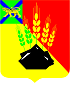 АДМИНИСТРАЦИЯ МИХАЙЛОВСКОГО МУНИЦИПАЛЬНОГО РАЙОНА ПОСТАНОВЛЕНИЕ 
_______________                            с. Михайловка                                  № _______________О внесении изменений и дополнений в постановлениеадминистрации Михайловского муниципального районаот 18.03.2019 № 227-па «Об утверждении Порядкаосуществления отделом внутреннего муниципальногофинансового контроля и контроля в сфере закупокполномочий по внутреннему муниципальномуфинансовому контролю в Михайловскоммуниципальном районеВ соответствии с Бюджетным кодексом Российской Федерации (в редакции Федерального закона от 26.07.2019 № 199-ФЗ), в целях организации и осуществления внутреннего муниципального финансового контроля над использованием бюджетных средств районного бюджета администрация Михайловского муниципального районаПОСТАНОВЛЯЕТ:Внести в постановление администрации Михайловского муниципального района от 18.03.2019 № 227-па «Об утверждении Порядка осуществления отделом внутреннего муниципального финансового контроля и контроля в сфере закупок полномочий по внутреннему муниципальному финансовому контролю в Михайловском муниципальном районе» (далее – Порядок) следующие изменения:в пункте 1.2 раздела 1 Порядка слова «и контроль в сфере закупок в финансово – бюджетной сфере» исключить;Пункт 2.1 изложить в следующей редакции:«Полномочиями Отдела финансового контроля по осуществлению внутреннего муниципального финансового контроля в сфере бюджетных правоотношений являются:контроль за соблюдением положений правовых актов, регулирующих бюджетные правоотношения, в том числе устанавливающих требования к бухгалтерскому учету и составлению и представлению бухгалтерской (финансовой) отчетности государственных (муниципальных) учреждений;контроль за соблюдением положений правовых актов, обусловливающих публичные нормативные обязательства и обязательства по иным выплатам физическим лицам из бюджетов бюджетной системы Российской Федерации, а также за соблюдением условий договоров (соглашений) о предоставлении средств из соответствующего бюджета, государственных (муниципальных) контрактов;контроль за соблюдением условий договоров (соглашений), заключенных в целях исполнения договоров (соглашений) о предоставлении средств из бюджета, а также в случаях, предусмотренных настоящим Кодексом, условий договоров (соглашений), заключенных в целях исполнения государственных (муниципальных) контрактов;контроль за достоверностью отчетов о результатах предоставления и (или) использования бюджетных средств (средств, предоставленных из бюджета), в том числе отчетов о реализации государственных (муниципальных) программ, отчетов об исполнении государственных (муниципальных) заданий, отчетов о достижении значений показателей результативности предоставления средств из бюджета.»;в пункте 2.2 после слов «Российской Федерации» исключить слова «из средств районного бюджета».пункт 2.5 изложить в следующей редакции:«2.5. При осуществлении полномочий по внутреннему муниципальному финансовому контролю Отделом финансового контроля:проводятся проверки, ревизии и обследования;направляются объектам контроля акты, заключения, представления и (или) предписания;направляются финансовым органам (органам управления государственными внебюджетными фондами) уведомления о применении бюджетных мер принуждения;осуществляется производство по делам об административных правонарушениях в порядке, установленном законодательством об административных правонарушениях;назначается (организуется) проведение экспертиз, необходимых для проведения проверок, ревизий и обследований;получается необходимый для осуществления внутреннего муниципального финансового контроля постоянный доступ к государственным и муниципальным информационным системам в соответствии с законодательством Российской Федерации об информации, информационных технологиях и о защите информации, законодательством Российской Федерации о государственной и иной охраняемой законом тайне;направляются в суд иски о признании осуществленных закупок товаров, работ, услуг для обеспечения муниципальных нужд недействительными в соответствии с Гражданским кодексом Российской Федерации.»пункты 2.6, 2.7, 2.8 исключить;пункт 2.9 признать утратившим силу;пункт 5.2 изложить в следующей редакции:«Контрольное мероприятие проводится на основании распоряжения главы администрации Михайловского муниципального района о его назначении, в котором указывается:наименование объекта контроля;тема контрольного мероприятия;форма контрольного мероприятия;основание проведения контрольного мероприятия;проверяемый период;юридический адрес и место фактического осуществления деятельности объекта контроля;состав должностных лиц, уполномоченных на проведение контрольного мероприятия;срок проведения контрольного мероприятия.»;в пункте 5.8.5 второй абзац исключить;в абзаце 3 пункта 5.10.2 слова «5.21» исключить, слова «15.15.16» заменить словами «15.15.15».Муниципальному казенному учреждению «Управление по организационно-техническому обеспечению деятельности администрации Михайловского муниципального района» (Горшков А.П.) разместить настоящее постановление на официальном сайте администрации Михайловского муниципального района.Настоящее постановление вступает в силу с момента размещения на сайте.Контроль над исполнением настоящего постановления оставляю за собой.Глава Михайловского муниципального района –глава администрации района                                                       В.В. Архипов